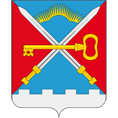 РАСПОРЯЖЕНИЕГЛАВЫ СЕЛЬСКОГО ПОСЕЛЕНИЯ АЛАКУРТТИ КАНДАЛАКШСКОГО РАЙОНАО назначении на должность исполняющего обязанности главы администрации сельского поселения АлакурттиГлава сельского поселения Алакуртти              _____________          А.П.Самарин                 (должность)                                                                 (подпись)                (расшифровка подписиС распоряжением ознакомлен(а)                 ______________                М.Е. Гаврилов «_____»_____________2019г.                                    (подпись)                 (расшифровка подписи)от20.03.2019№5Назначить на должность      с 21”марта2019 г.Табельный номерГаврилова Максима Евгеньевича                                (фамилия, имя, отчество)администрация сельского поселения Алакурттиадминистрация сельского поселения Алакуртти(структурное подразделение)(структурное подразделение)на главную должность муниципальной службыИсполняющего обязанности главы администрации сельского поселения Алакуртти Кандалакшского районана главную должность муниципальной службыИсполняющего обязанности главы администрации сельского поселения Алакуртти Кандалакшского района(должность (специальность, профессия), разряд, класс (категория) квалификации)(должность (специальность, профессия), разряд, класс (категория) квалификации)Основание:Решение Совета депутатов сельского поселения Алакуртти Кандалакшского района от 20.03.2019 №506(заявление работника, служебная записка, медицинское заключение и т.д.)